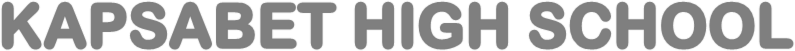 312/2              ─GEOGRAPHY─              Paper 2	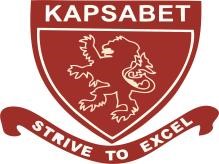 TIME:  2 Hrs 45Mins  MAY 2022Kenya Certificate of Secondary Education2022 TRIAL 1 MAY INTERNAL EXAMINATIONName:…………………………………..……………	Index No ………………..……Candidate’s Signature……………………………….    Adm. NO. …………………….	Stream:……………………..INSTRUCTIONS TO CANDIDATESThis paper consists of two sections: A and B.Answer ALL the questions in section A. in section B, answer question 6 and any two other questions.All answers must be written in the answer booklet provided.SECTION A: 25 MARKSAnswer all the questions1.     (a) Distinguish between forest and forestry. 							(2 mks)          (b) State three factors favouring growth of Mt. Kenya forest. 					(3 mks)  2.      (a) Name three middle east countries that are oil producers. 					(3 mks)          (b) Give three by products obtained when crude oil is refined. 				(2 mks)3.       (a) Name two counties in Kenya where wheat is grown on large scale. 			(2 mks)(b) Give three physical conditions that favor large scale wheat farming in the Prairies provinces of     Canada. 												(3mks)4.       (a). Define the term nomadic pastoralism. 							(2 mks)          (b). Give three breeds of beef cattle reared in Kenya. 					(3 mks)5.       (a) A photograph is divided into 3 parts. Name them. 						(3 mks)           (b) State two limitations of using photographs. 						(2 mks)SECTION B: 75 MARKS.6.  (a). Differentiate between secondary and primary data. 						(2 marks)      (b). Use the table below to answer the questions that follow.Number of dairy animals in division X on the Kenyan highlands in 1992.             (i). Using a scale of 1cm to represent 4000 animals, represent the above data using a divided                                         	   rectangle. 											(6mks)      	(ii). State two advantages of using a divided rectangle to represent data. 			(2mks)        	(iii). Name three other ways through which the data above can be statistically presented. 	(3 mks)        (c). State three physical factors that favour dairy farming in the Kenya highlands		(3mks)        (d)  (i) Explain three ways in which dairy farming in Kenya is different from dairy farming in Denmark.													 (6mks)               (ii). State three by-products of milk. 							(3 mks)7.      (a)  (i) Name two indigenous softwood trees in Kenya. 					(2 mks)                (ii) State five factors that favour the development of softwoods in Kenya. 		(5 mks)        (b)   (i) Explain four problems experienced in commercial exploitation of tropical rain forests in Africa.               													(8 mks)                (ii) Give four protective roles of forests in a country 					(4 mks)        (c) Explain three problems Canada experiences in exploiting her forests. 			(6 mks)8.    (a) (i) Name two major counties in Kenya known for high maize production. 			(2 mks)            (ii) What is the importance of maize production to Kenya's economy.  			(6 mks)            (iii) Name the Board that is known for buying and selling of maize in Kenya. 		(1 mks)      (b) What are the problems  facing the maize farming in Kenya.  				(8 mks)      (c) Explain four physical conditions that favour maize growing in Kenya. 			(8 mks)9.    (a) Define the term mineral 									(2mks)       (b) (i) Name two areas in South Africa where diamond is mined. 				(2mks)      	(ii) Give four ways in which minerals occur. 						(4 mks)     (c). 	(i) Explain three negative effects of mining on the environment. 				(6mks) (ii) Identify any two methods of mining. 							(2mks) (iii) Name a port through which minerals in East Africa are exported. 			(Imk)      (d). Explain four ways in which soda ash contributes to the economy of Kenya  		(8mks) 10. (a) ( i) Differentiate between market gardening and floriculture. 				(2mks)             (ii) State four features of horticulture. 							(4mks)       (b). (i) State three physical factors that favour development of horticulture in Kenya.          	(3mks)              (ii)  Explain why horticulture is more developed in Netherlands than in Kenya. 		(8mks)        (c) State and explain four contributions of horticulture to the economy of Kenya. 		(8mks)TYPENUMBERGuernsey8400Ayrshire7200Jersey10800Freshian16400Shahiwal5200